Подпись представителя команды                                                Подпись представителя команды                                   ______________________   (_______________________ )      ______________________   (____________________ )Судья          _______________________________________________________________________________________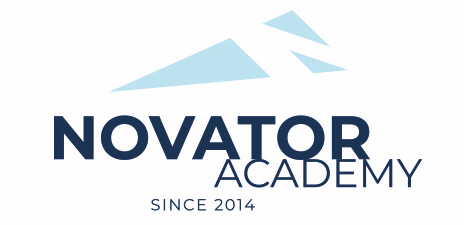 ПРОТОКОЛ  № 45Воз. категория  2012Стадион:    «Манеж стадиона Арена Химки»	«12» Декабря 2021 г.   11:00      ДЛФК СпартанецДФК Олимп03№ФИОСтМячиКарт№ФИОСтМячиКарт1Апсатаров Барсбек1Аленин Владимир2Бойцев Александр 2Афонин Прохор3Бурыкин Александр3Ахмади Асил Заир4Данилов Константин4Жилин Денис5Дрождин Алексей5Каменский Климент6Дрождин Илья6Кухленко Глеб7Замалетдинов Тимур7Левшин Марк8Лозенко Антон8Лигум Илья9Лозенко Илья9Процко Константин10Палтаджиди Дмитрий10Родиошкин Артем11Счастьев Артем11Соловьев Савелий12Хоперский Михаил13Шестипёров РоманОфициальные представители командОфициальные представители командОфициальные представители командОфициальные представители командОфициальные представители командОфициальные представители командОфициальные представители командОфициальные представители командОфициальные представители командОфициальные представители команд№ФИОДолжностьДолжностьДолжность№ФИОДолжностьДолжностьДолжность1Иванов ИвантренертренертренерФилиппович Игорьтренертренертренер2